Geometry ReviewTriangles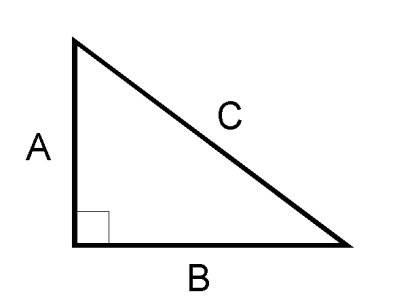 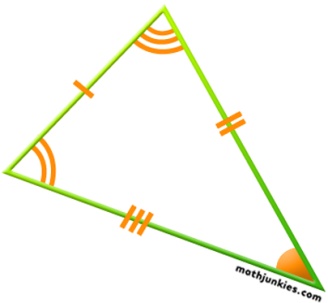 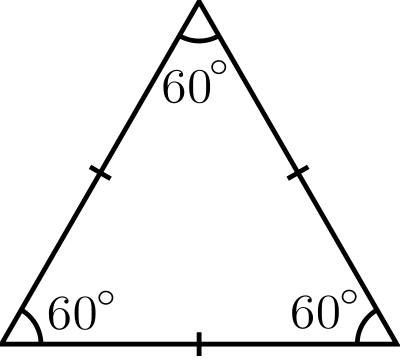 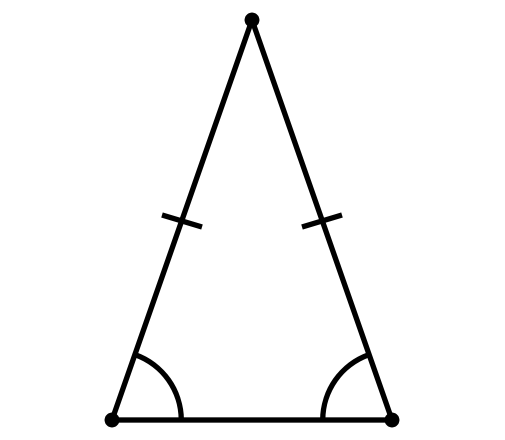 Sum of all the angles in a triangle must equal 180°PythagorasC2 = A2 + B2AnglesComplementary Angles are 2 angles that add up to 90°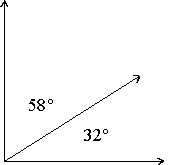 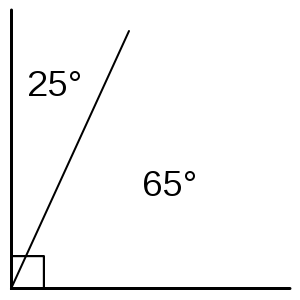 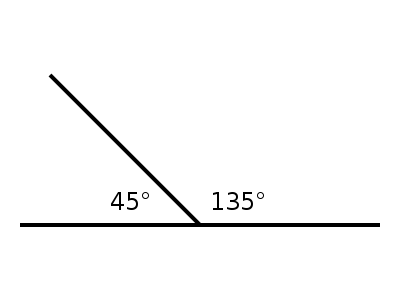 Supplementary Angles are 2 angles that add up to 180°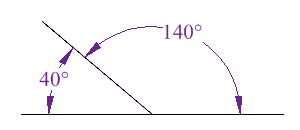 Vertically Opposite Angles (VOA)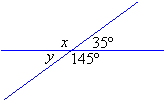 Angles in Parallel LinesAlternate Interior Angles				Alternate Exterior Angles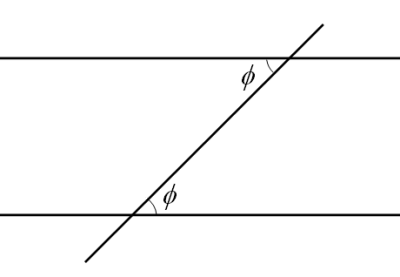 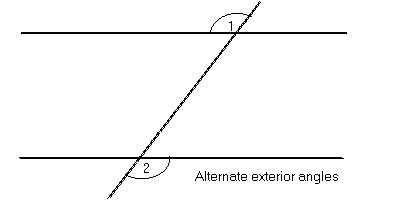 Corresponding Angles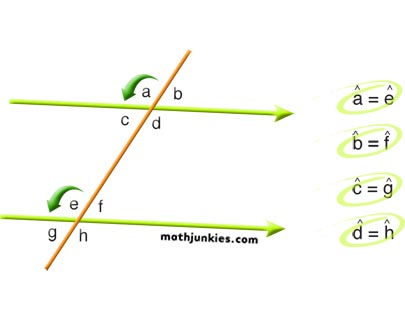 Quadrilaterals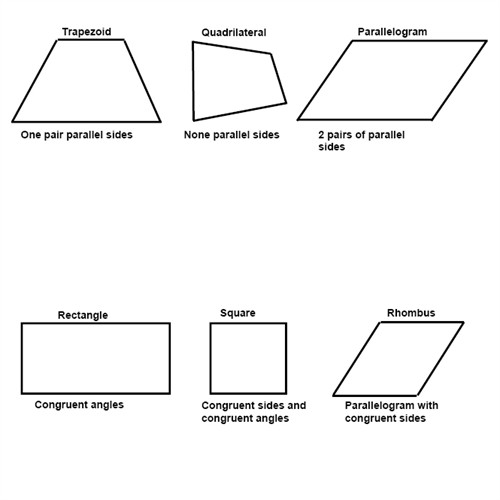 